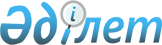 Об утверждении Положения о государственном учреждении "Управление сельского хозяйства и земельных отношений акимата Костанайской области"Постановление акимата Костанайской области от 31 декабря 2021 года № 618
      В соответствии со статьей 27 Закона Республики Казахстан "О местном государственном управлении и самоуправлении в Республике Казахстан" и постановлением Правительства Республики Казахстан от 1 сентября 2021 года № 590 "О некоторых вопросах организации деятельности государственных органов и их структурных подразделений" акимат Костанайской области ПОСТАНОВЛЯЕТ:
      1. Утвердить прилагаемое Положение о государственном учреждении "Управление сельского хозяйства и земельных отношений акимата Костанайской области".
      2. Государственному учреждению "Управление сельского хозяйства и земельных отношений акимата Костанайской области" в установленном законодательством Республики Казахстан порядке обеспечить:
      1) государственную регистрацию вышеуказанного Положения в органах юстиции в установленном законодательством порядке;
      2) в течение двадцати календарных дней со дня подписания настоящего постановления направление его копии в электронном виде на казахском и русском языках в филиал республиканского государственного предприятия на праве хозяйственного ведения "Институт законодательства и правовой информации Республики Казахстан" Министерства юстиции Республики Казахстан по Костанайской области для официального опубликования и включения в Эталонный контрольный банк нормативных правовых актов Республики Казахстан;
      3) размещение настоящего постановления на интернет-ресурсе акимата Костанайской области после его официального опубликования.
      3. Контроль за исполнением настоящего постановления возложить на курирующего заместителя акима Костанайской области.
      4. Настоящее постановление вводится в действие со дня его первого официального опубликования. Положение о государственном учреждении "Управление сельского хозяйства и земельных отношений акимата Костанайской области" Глава 1. Общие положения
      1. Государственное учреждение "Управление сельского хозяйства и земельных отношений акимата Костанайской области" (далее – Управление) является государственным органом Республики Казахстан, осуществляющим руководство в сферах сельского хозяйства и земельных отношений.
      2. Управление не имеет подведомственных организаций.
      3. Управление осуществляет свою деятельность в соответствии с Конституцией и законами Республики Казахстан, актами Президента и Правительства Республики Казахстан, иными нормативными правовыми актами, а также настоящим Положением.
      4. Управление является юридическим лицом в организационно-правовой форме государственного учреждения, имеет печать с изображением Государственного Герба Республики Казахстан и штампы со своим наименованием на государственном языке, бланки установленного образца, счета в органах казначейства в соответствии с законодательством Республики Казахстан.
      5. Управление вступает в гражданско-правовые отношения от собственного имени.
      6. Управление имеет право выступать стороной гражданско-правовых отношений от имени государства, если оно уполномочено на это в соответствии с законодательством Республики Казахстан.
      7. Управление по вопросам своей компетенции в установленном законодательством порядке принимает решения, оформляемые приказами руководителя Управления.
      8. Структура и лимит штатной численности Управления утверждаются в соответствии с законодательством Республики Казахстан.
      9. Местонахождение юридического лица: Республика Казахстан, 110000, Костанайская область, город Костанай, проспект Аль-Фараби, 56.
      10. Настоящее положение является учредительным документом Управления.
      11. Финансирование деятельности Управления осуществляется из местного бюджета Республики Казахстан.
      12. Управлению не допускается вступать в договорные отношения с субъектами предпринимательства на предмет выполнения обязанностей, являющихся полномочиями Управления.
      Если Управлению законодательными актами предоставлено право осуществлять приносящую доходы деятельность, то полученные доходы направляются в государственный бюджет, если иное не установлено законодательством Республики Казахстан. Глава 2. Задачи и полномочия государственного органа
      13. Задачи:
      1) осуществление мер, направленных на обеспечение рационального и эффективного функционирования аграрного сектора;
      2) реализация государственной политики в области развития агропромышленного комплекса и сельских территорий.
      14. Полномочия:
      1) права:
      осуществлять свою деятельность во взаимодействии с другими органами исполнительной власти и местного самоуправления;
      получать в установленном законодательством порядке необходимые информационные материалы из местных органов государственного управления и других организаций, в пределах своей компетенции;
      заключать договоры с юридическими и физическими лицами, приобретать имущественные и личные неимущественные права, представлять свои интересы в государственных органах, организациях в соответствии с действующим законодательством Республики Казахстан;
      сотрудничать в пределах своей компетенции с международными организациями и организациями зарубежных стран;
      осуществлять иные права в соответствии с действующим законодательством Республики Казахстан;
      2) обязанности:
      соблюдать нормы действующего законодательства Республики Казахстан;
      качественно и своевременно исполнять акты и поручения Президента, Правительства Республики Казахстан и иных центральных исполнительных органов, а также акима и акимата области;
      повышать качество предоставления государственных услуг;
      осуществлять иные обязанности в соответствии с действующим законодательством Республики Казахстан.
      15. Функции:
      1) осуществляет реализацию государственной политики в области развития агропромышленного комплекса и сельских территорий;
      2) разрабатывает предложения по государственной поддержке субъектов агропромышленного комплекса в соответствии с действующим законодательством Республики Казахстан;
      3) осуществляет государственную техническую инспекцию в области агропромышленного комплекса;
      4) осуществляет меры по обеспечению отраслей агропромышленного комплекса специалистами, организация подготовки, переподготовки и повышения квалификации кадров агропромышленного комплекса;
      5) содействует организации региональных выставок, ярмарок по ассортименту выпускаемой продукции;
      6) содействует организации оптовых рынков по торговле продукцией агропромышленного комплекса;
      7) осуществляет мониторинг состояния продовольственной безопасности, цен и рынков продукции агропромышленного комплекса;
      8) содействует организации работы комиссий по определению участников программ закупа продовольственных товаров;
      9) содействует разработке и реализации мероприятий по распространению и внедрению инновационного опыта в области агропромышленного комплекса;
      10) содействует строительству, содержанию и реконструкции государственных пунктов искусственного осеменения сельскохозяйственных животных, заготовки животноводческой продукции и сырья, убойных площадок (площадок по убою сельскохозяйственных животных), специальных хранилищ (могильников) пестицидов, ядохимикатов и тары из-под них;
      11) содействует приобретению, содержанию высококлассных племенных животных и выращиванию ремонтного молодняка для расширенного воспроизводства;
      12) осуществляет субсидирование семян, приобретенных у аттестованных субъектов семеноводства;
      13) обеспечивает проведение мероприятий по борьбе с вредными организмами;
      14) проводит лицензирование на осуществление деятельности на производство (формуляции) пестицидов, реализации пестицидов, применение пестицидов аэрозольным и фумигационными способами.
      15) содействует возмещению части комиссии при гарантировании займов субъектов агропромышленного комплекса;
      16) проводит по согласованию с органами государственного экологического и санитарно-эпидемиологического контроля работы по захоронению непригодных пестицидов и тары из под них;
      17) осуществляет субсидирование части ставки вознаграждения по кредитным и лизинговым обязательствам по финансовому оздоровлению субъектов агропромышленного комплекса;
      18) реализует государственную программу "Цифровой Казахстан" Национальный проект "Технологический рывок за счҰт цифровизации, науки и инноваций" в пределах своей компетенции;
      19) осуществляет субсидирование по возмещению части расходов, понесенных субъектом агропромышленного комплекса при инвестиционных вложениях;
      20) обеспечивает утверждение норматива субсидий закупаемой сельскохозяйственной продукции, по которой устанавливаются гарантированная закупочная цена и закупочная цена;
      21) осуществляет субсидирование затрат перерабатывающих предприятий на закуп сельскохозяйственной продукции для производства продуктов ее глубокой переработки;
      22) содействует привлечению инвестиций и кредитов банков второго уровня в отрасли агропромышленного комплекса;
      23) содействует созданию условий для становления и развития конкурентоспособных производств, их модернизации и переходу на международные системы менеджмента качества;
      24) содействует созданию условий для роста специализированных животноводческих хозяйств;
      25) осуществляет формирование перечня приоритетных местных бюджетных инвестиционных проектов по развитию социальной и инженерной инфраструктуры сельских территорий, согласованных с уполномоченным органом в области развития сельских территорий, и проектов по развитию агропромышленного комплекса, финансируемых за счет бюджетных средств;
      26) содействует закупу услуг у специализированных организаций для реализации механизмов стабилизации цен на социально значимые продовольственные товары;
      27) принимает меры по образованию комиссии по механизмам стабилизации цен на социально значимые продовольственные товары;
      28) осуществляет государственный контроль в области семеноводства;
      29) осуществляет реализацию государственной политики в области семеноводства;
      30) проводит аттестацию субъектов семеноводства с выдачей соответствующего свидетельства;
      31) осуществляет учет апробаторов и семенных экспертов;
      32) составляет балансы семян по области;
      33) осуществляет контроль за исполнением порядка осуществления сортового и семенного контроля, проведения апробации сортовых посевов, грунтовой оценки, лабораторных сортовых испытаний, экспертизы качества семян;
      34) осуществляет реализацию государственной политики в области племенного животноводства;
      35) ведет и издает государственный регистр племенных животных;
      36) ведет учет данных в области племенного животноводства;
      37) осуществляет субсидирование развития племенного животноводства, повышения продуктивности и качества продукции животноводства;
      38) осуществляет реализацию государственной политики в области зернового рынка;
      39) осуществляет лицензирование деятельности по оказанию услуг по складской деятельности с выдачей зерновых расписок;
      40) содействует оптимизации структуры зернового производства с учетом природно-климатических условий и рыночной конъюнктуры, совершенствование и внедрение новых прогрессивных технологий производства, хранения и реализации зерна;
      41) осуществляет удешевление отечественным сельскохозяйственным товаропроизводителям стоимости минеральных удобрений и пестицидов в соответствии с бюджетными программами;
      42) принимает меры по своевременному обеспечению потребностей внутреннего рынка в нефтепродуктах;
      43) осуществляет контроль за хлебоприемными предприятиями;
      44) составляет протокол об административных правонарушениях в соответствии с Кодексом Республики Казахстан "Об административных правонарушениях";
      45) осуществляет государственный контроль безопасности и качества зерна;
      46) осуществляет инспектирование (проверку) деятельности хлебоприемных предприятий на предмет соблюдения требований по ведению количественно-качественного учета и обеспечению сохранности зерна в соответствии с данными реестра зерновых расписок;
      47) осуществляет проверку фактического наличия и качества зерна у участников зернового рынка и соответствия его отчетным данным;
      48) осуществляет контроль количественно-качественного состояния зерна, в том числе зерна государственных ресурсов;
      49) осуществляет государственный контроль за соблюдением законодательства Республики Казахстан в области растениеводства;
      50) осуществляет государственный контроль в области производства биотоплива;
      51) реализует государственную политику в области государственного регулирования производства биотоплива в пределах своей компетенции;
      52) подготовка предложений и проектов решений местного исполнительного органа области по предоставлению земельных участков для целей недропользования (для проведения работ по добыче; по совмещенной разведке и добыче; по строительству и (или) эксплуатации подземных сооружений, не связанных с разведкой и (или) добычей), строительства (реконструкции) магистральных трубопроводов, объектов переработки нефти и газа, объектов по использованию возобновляемых источников энергии, для индустриально-инновационных проектов субъектов индустриально-инновационной деятельности, реализации инвестиционных приоритетных проектов в соответствии с Предпринимательским кодексом Республики Казахстан, создания и расширения особо охраняемых природных территорий местного значения, а также по принудительному отчуждению земельных участков для государственных нужд при обнаружении и под разработку месторождений полезных ископаемых, для строительства (реконструкции) магистральных трубопроводов, создания и расширения особо охраняемых природных территорий местного значения;
      53) реализация государственной политики в области регулирования земельных отношений;
      54) подготовка предложений и проектов решений местного исполнительного органа области по предоставлению земельных участков государственным научно-исследовательским организациям и их опытным хозяйствам, а также государственным семеноводческим хозяйствам и племенным заводам;
      55) подготовка предложений и проектов решений местного исполнительного органа области по предоставлению земельных участков, занятых территориальными водами, для строительства искусственных сооружений;
      56) подготовка предложений по резервированию земель;
      57) подготовка предложений и проектов решений местного исполнительного органа области по предоставлению и изъятию земельных участков для нужд обороны и национальной безопасности;
      58) определение делимости и неделимости земельных участков в пределах его компетенции;
      59) организация проведения землеустройства и утверждение землеустроительных проектов по формированию земельных участков;
      60) организация разработки проектов зонирования земель, проектов и схем по рациональному использованию земель области;
      61) организация проведения земельных торгов (конкурсов, аукционов) в пределах компетенции;
      62) проведение экспертизы проектов и схем областного, городского, районного значения, затрагивающих вопросы использования и охраны земель;
      63) заключение договоров купли-продажи и договоров аренды земельного участка и временного безвозмездного землепользования в пределах компетенции и осуществление контроля за исполнением условий заключенных договоров;
      64) составление баланса земель области на основании данных районов, городов областного значения;
      65) подготовка предложений по выдаче разрешений местным исполнительным органом области на использование земельных участков для проведения изыскательских работ в соответствии с Земельным кодексом Республики Казахстан;
      66) подготовка предложений по переводу сельскохозяйственных угодий из одного вида в другой;
      67) утверждение земельно-кадастрового плана;
      68) является рабочим органом областной земельной комиссии;
      69) реализация гендерной политики в пределах своей компетенции;
      70) оказание государственных услуг;
      71) осуществляет субсидирование ставок вознаграждения по кредитам и лизингу технологического оборудования, на приобретение сельскохозяйственных животных, а также лизингу сельскохозяйственной техники;
      72) осуществляет субсидирование развития производства приоритетных культур;
      73) осуществляет работу по определению потребности области в нефтепродуктах для проведения полевых работ;
      74) осуществляет закуп государственных номерных знаков, удостоверение тракториста машиниста, технических паспортов и свидетельство залога машин.
      75) осуществляет иные функции в соответствии с законодательством Республики Казахстан. Глава 3. Статус, полномочия первого руководителя государственного органа
      16. Руководство Управлением осуществляется первым руководителем, который несет персональную ответственность за выполнение возложенных на Управление задач и осуществление им своих функции, а также несет персональную ответственность за принятие мер по противодействию коррупции.
      17. Первый руководитель Управления назначается на должность и освобождается от должности акимом Костанайской области в соответствии с законодательством Республики Казахстан.
      18. Первый руководитель Управления имеет заместителей, которые назначаются на должности и освобождаются от должностей в соответствии с законодательством Республики Казахстан.
      19. Полномочия первого руководителя Управления:
      1) назначает на должности и освобождает от должностей работников Управления;
      2) утверждает структуру, положения о структурных подразделениях и должностные инструкции работников Управления;
      3) утверждает план финансирования по обязательствам и платежам;
      4) представляет Управление в государственных органах, иных организациях в соответствии с действующим законодательством Республики Казахстан;
      5) обладает правом первой подписи;
      6) несет персональную ответственность за непринятие мер по противодействию коррупции;
      7) издает приказы и дает указания, обязательные для исполнения работниками Управления;
      8) принимает меры поощрения, оказания материальной помощи и налагает дисциплинарные взыскания на работников Управления;
      9) осуществляет иные полномочия в соответствии с действующим законодательством Республики Казахстан.
      Исполнение полномочий первого руководителя Управления в период его отсутствия осуществляется лицом, его замещающим в соответствии с действующим законодательством.
      20. Первый руководитель определяет полномочия своих заместителей в соответствии с действующим законодательством. Глава 4. Имущество государственного органа
      21. Управление может иметь на праве оперативного управления обособленное имущество в случаях, предусмотренных законодательством.
      Имущество Управления формируется за счет имущества, переданного ему собственником, а также имущества (включая денежные доходы), приобретенного в результате собственной деятельности, и иных источников, не запрещенных законодательством Республики Казахстан.
      22. Имущество, закрепленное за Управлением, относится к коммунальной собственности.
      23. Управление не вправе самостоятельно отчуждать или иным способом распоряжаться закрепленным за ним имуществом и имуществом, приобретенным за счет средств, выданных ему по плану финансирования, если иное не установлено законодательством. Глава 5. Реорганизация и упразднение государственного органа
      24. Реорганизация и упразднение Управление осуществляются в соответствии с законодательством Республики Казахстан.
					© 2012. РГП на ПХВ «Институт законодательства и правовой информации Республики Казахстан» Министерства юстиции Республики Казахстан
				
      Аким Костанайской области 

А. Мухамбетов
Утвержденопостановлением акиматаКостанайской областиот 31 декабря 2021 года№ 618